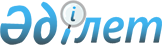 О внесении изменения в постановление Правительства Республики Казахстан от 29 декабря 2016 года № 898 "Об установлении квоты на привлечение иностранной рабочей силы для осуществления трудовой деятельности на территории Республики Казахстан на 2017 год"Постановление Правительства Республики Казахстан от 10 августа 2017 года № 479.
      Правительство Республики Казахстан ПОСТАНОВЛЯЕТ:
      1. Внести в постановление Правительства Республики Казахстан от 29 декабря 2016 года № 898 "Об установлении квоты на привлечение иностранной рабочей силы для осуществления трудовой деятельности на территории Республики Казахстан на 2017 год" (САПП Республики Казахстан, 2016 г., № 67, ст. 456) следующее изменение:
      приложение к указанному постановлению изложить в новой редакции согласно приложению к настоящему постановлению.
      2. Настоящее постановление вводится в действие по истечении десяти календарных дней после дня его первого официального опубликования. Квота
на привлечение иностранной рабочей силы для осуществления трудовой деятельности на территории Республики Казахстан на 2017 год
					© 2012. РГП на ПХВ «Институт законодательства и правовой информации Республики Казахстан» Министерства юстиции Республики Казахстан
				
      Премьер-Министр

      Республики Казахстан

Б. Сагинтаев
Приложение
к постановлению Правительства
Республики Казахстан
от 10 августа 2017 года № 479Приложение
к постановлению Правительства
Республики Казахстан
от 29 декабря 2016 года № 898
№
п/п
Вид экономической деятельности
%
к рабочей силе
1
Строительство
0,2819%
2
Горнодобывающая промышленность и разработка карьеров
0,0452%
3
Обрабатывающая промышленность
0,0390%
4
Электроснабжение, подача газа, пара и воздушное кондиционирование
0,0020%
5
Водоснабжение; канализационная система, контроль над сбором и распределением отходов 
0,0011%
6
Сельское, лесное и рыбное хозяйство
0,0324%
7
Оптовая и розничная торговля; ремонт автомобилей и мотоциклов
0,0263%
8
Транспорт и складирование
0,0085%
9
Услуги по проживанию и питанию
0,0155%
10
Информация и связь
0,0043%
11
Финансовая и страховая деятельность
0,0037%
12
Операции с недвижимым имуществом
0,0011%
13
Профессиональная, научная и техническая деятельность
0,0271%
14
Деятельность в области административного и вспомогательного обслуживания
0,0581%
15
Образование
0,0065%
16
Здравоохранение и социальные услуги
0,0041%
17
Искусство, развлечения и отдых
0,0018%
18
Предоставление прочих видов услуг
0,0440%
19
Деятельность экстерриториальных организаций и органов
0,0023%
Итого
0,6%